Pasta With Garlicky Anchovies and Broccoli RabeMELISSA CLARKYIELD4 servings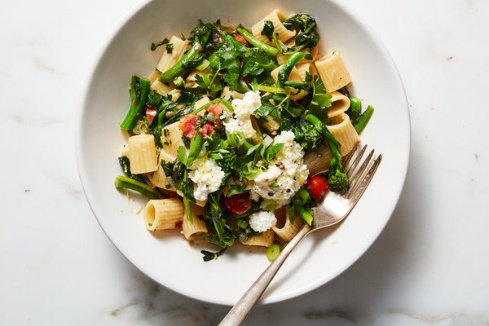 INGREDIENTS Kosher salt12 ounces short pasta, such as shells, wagon wheels or rigatoni2 packed cups parsley, leaves and tender stems10 anchovy fillets, preferably packed in olive oil (one 2-ounce tin)1 small bunch scallions, white and green parts, chopped2 tablespoons capers, drained (optional)3 tablespoons extra-virgin olive oil, plus more for drizzling4 garlic cloves, finely grated or minced to a paste1 (1-pound) bunch broccoli rabe, trimmed and chopped into 1-inch pieces½ cup chopped fresh tomato (plum, cherry or grape work well)2 tablespoons unsalted butter, cut into pieces¾ teaspoon grated lemon zest Pinch of red-pepper flakes Freshly ground black pepper Ricotta, for serving (optional)	Bring a large pot of heavily salted water to a boil. Cook pasta according to package instructions until 1 minute shy of al dente. Use a coffee cup or measuring cup to save some pasta water, then drain pasta.	While the pasta cooks, coarsely chop the parsley, 6 anchovy fillets, scallions, capers (if using) and a pinch of salt. You can chop it all together on a cutting board, or pulse everything briefly together in the food processor; just make sure to keep it coarse.	Heat a large skillet over medium. Add oil, remaining 4 anchovies and half the garlic, and let cook, stirring, until anchovies start to dissolve, about 1 minute.	Stir in broccoli rabe, tomato, about two-thirds of the parsley mixture and a pinch of salt to the pan. Sauté until the rabe is tender, 5 to 8 minutes, adding splashes of pasta water as the pan dries out. Taste and season with more salt if necessary.	Add pasta to pan along with butter, lemon zest, remaining garlic and red-pepper flakes. Toss until the butter melts and the pasta is combined with the vegetables, adding more pasta water if the mixture seems dry. Season with salt and pepper to taste.	Divide pasta among bowls and sprinkle with remaining parsley mixture. Drizzle with olive oil, and serve with ricotta, if you like.